comitÉ administratif et juridiqueSoixante-huitième session
Genève, 21 octobre 2013projet d’ordre du jourétabli par le Bureau de l’Union

Avertissement : le présent document ne représente pas les principes ou les orientations de l’UPOV	Ouverture de la session	Adoption de l’ordre du jour	Élaboration de matériel d’information concernant la Convention UPOV (document CAJ/68/2)UPOV/EXN/HRV/1	Notes explicatives sur les actes à l’égard du produit de la récolte selon l’Acte de 1991 de la Convention UPOV (document UPOV/EXN/HRV Draft 10)	Programme de mise à jour du document UPOV/INF/5 “Bulletin type de l’UPOV de la protection des obtentions végétales” (document CAJ/68/3)	Techniques moléculaires (document CAJ/68/4)	Dénominations variétales (document CAJ/68/5)	Information et bases de donnéesa)	Bases de données d’information de l’UPOV (document CAJ/68/6)b)	Logiciels échangeables (document CAJ/68/7)UPOV/INF/16/3	Logiciels échangeables (révision) (document UPOV/INF/16/3 Draft 1)c)	Systèmes de dépôt électronique des demandes (document CAJ/68/8)	Possibilité d’élaboration d’un outil de recherche de l’UPOV de similarité aux fins de la dénomination variétale (document CAJ/68/9)	Programme de la soixante-neuvième session	Adoption du compte rendu des conclusions (selon le temps disponible)	Clôture de la session[Fin du document]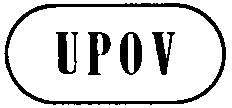 FCAJ/68/1ORIGINAL : anglaisDATE : 12 juillet 2013UNION INTERNATIONALE POUR LA PROTECTION DES OBTENTIONS VÉGÉTALES UNION INTERNATIONALE POUR LA PROTECTION DES OBTENTIONS VÉGÉTALES UNION INTERNATIONALE POUR LA PROTECTION DES OBTENTIONS VÉGÉTALES GenèveGenèveGenève